Ո Ր Ո Շ ՈՒ Մ20 հունվարի 2020 թվականի   N 48-Ա «ՎԱՍ ԳԱԶ» ՍՊԸ ՍԵՂՄՎԱԾ ԲՆԱԿԱՆ ԳԱԶԵՐԻ ՎԱՃԱՌՔԻ ԹՈՒՅԼՏՎՈՒԹՅՈՒՆ ՏԱԼՈՒ ՄԱՍԻՆ  Ղեկավարվելով «Տեղական ինքնակառավարման մասին » ՀՀ օրենքի 18-րդ հոդվածի 1-ին մասի 18)-րդ և 19)-րդ կետերով, «Տեղական տուրքերի և վճարների մասին» ՀՀ օրենքի 3-րդ և 4-րդ գլուխների պահանջներով,հիմք ընդունելով համայնքի ավագանու 2019 թվականի դեկտեմբերի 05-ի «Կապան համայնքում տեղական տուրքերի և վճարների դրույքաչափեր սահմանելու մասին» N 107-Ն որոշման 5)-րդ կետի պահանջը և հաշվի առնելով «Վաս Գազ» ՍՊ ընկերության տնօրեՆ Արտաշես Աթայանի սեղմված բնական գազերի վաճառքի թույլտվություն ստանալու մասին 13.01.2020 թվականի հայտը, որոշում  եմ1. Տալ թույլտվություն 2020 թվականի համար «Վաս Գազ» ՍՊ ընկերությանը /ՀՎՀՀ 09420323 /` Կապան համայնքի Սպանդարյան թիվ 39 հասցեում գտնվող գազալցակայանում  սեղմված  բնական  գազի  վաճառք  իրականացնելու  համար:ՀԱՄԱՅՆՔԻ ՂԵԿԱՎԱՐ                        ԳԵՎՈՐԳ ՓԱՐՍՅԱՆ 2020թ. հունվարի  20
        ք. Կապան
ՀԱՅԱՍՏԱՆԻ ՀԱՆՐԱՊԵՏՈՒԹՅԱՆ ԿԱՊԱՆ ՀԱՄԱՅՆՔԻ ՂԵԿԱՎԱՐ
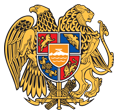 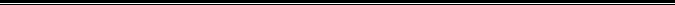 Հայաստանի Հանրապետության Սյունիքի մարզի Կապան համայնք 
ՀՀ, Սյունիքի մարզ, ք. Կապան, +374-285-42036, 060521818, kapan.syuniq@mta.gov.am